Editie 09 april 2015Algemene gegevens – identificatie aanvrager akkoord tot tijdelijke zelfafhandelingOndernemingsgegevens:Adres van de maatschappelijke zetel Correspondentieadres voor documenten met betrekking tot de aanvraag (indien verschillend van de maatschappelijke zetel)FacturatiegegevensRef. Koninklijk besluit van 14 februari 2001 tot vaststelling van de vergoedingen waaraan het gebruik van openbare diensten betreffende de luchtvaart is onderworpen.ContactpersoonPersoon binnen de onderneming waarmee het Directoraat-generaal Luchtvaart contact mag opnemen.Aanduiding categorie afhandelingVink aan voor welke categorie uw bedrijf een akkoord tot tijdelijke zelfafhandeling wenst te ontvangen. Ondersteunende documentenReferentie: Circulaire GH-02De aanvrager dient een uitgewerkte risicoanalyse en preventieplan, een noodplan en een overzicht van de voorziene ondersteuningsmaatregelen in bijlage op te nemen bij dit aanvraagformulier.BedrijfsverklaringenReferentie: Circulaire GH-025. CONTROLELIJST VOOR DE TOE TE VOEGEN BIJLAGEN6. ONDERTEKENINGOndergetekende verklaart het formulier waar en oprecht te hebben ingevuld, en heeft kennis van het feit dat een onjuiste of onvolledige invulling van het formulier tot gevolg kan hebben dat de aanvraag van een akkoord tot tijdelijke zelfafhandeling ongeldig wordt verklaard. 7. VerzendingHet ondertekende aanvraagformulier dient per aangetekende brief te worden opgestuurd naar:Bijlagen aan het aanvraagformulier kunnen verzonden worden naar het DGLV onder volgende vorm: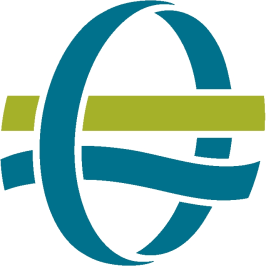 Federale Overheidsdienst Mobiliteit en VervoerDirectoraat-generaal LuchtvaartDGLV – DGTA - BCAAFederale Overheidsdienst Mobiliteit en VervoerDirectoraat-generaal LuchtvaartCIR/GH-02 Bijlage 1: Aanvraag akkoord tot tijdelijke zelfafhandelingJuridische contextDe volgende reglementering is op dit akkoord van toepassing:Koninklijk Besluit van 6 november 2010 betreffende de toegang tot de grondafhandelings-markt op de luchthaven Brussel-Nationaal (Grondafhandelings-K.B.).Koninklijk Besluit van 14 februari 2001 tot vaststelling van de vergoedingen waaraan het gebruik van openbare diensten betreffende de luchtvaart is onderworpen.Circulaire CIR/GH02 van 15 mei 2015 betreffende de aanvraag van een akkoord tot tijdelijke zelfafhandeling.Verantwoordelijke aanvulling van dit document:In te vullen door het Directoraat-generaal LuchtvaartIn te vullen door het Directoraat-generaal LuchtvaartIn te vullen door het Directoraat-generaal LuchtvaartIn te vullen door het Directoraat-generaal LuchtvaartDossiernummerInleveringsdatum…. / …. / ……………OndernemingDossierbehandeling doorNaam onderneming:Adres:Tel/Fax:Website:Ondernemingsnummer:Naam onderneming:Juridische vorm:Adres:Tel/Fax:Website:Naam onderneming:Adres:Land:Tel/Fax:Ondernemingsnummer.:Vestigingsnummer.:	BTW-nummer:ContactpersoonFunctieTel/GSM/FAXE-mailType afhandelingAanvraag akkoord tot tijdelijke zelfafhandelingCommentaar / specifieer waar nodigBagageafhandelingCateringtransportPlatformafhandeling van passagiersvliegtuigen uitgezonderd het vervoer van de bemanning tussen het vliegtuig en het luchthavengebouwPlatformafhandeling van volvrachtvliegtuigen uitgezonderd het vervoer van de bemanning tussen het luchtvaartuig en het luchthavengebouwVracht- en postafhandeling voor wat betreft de fysieke afhandeling van vracht en post tussen het luchthavengebouw en het vliegtuig, zowel bij aankomst en vertrek als bij transitvluchtenBrandstof- en olieleveringDocumentBijlage aanvraagUitgewerkte risicoanalyse en preventieplanBijlage 1NoodplanBijlage 2Overzicht voorziene ondersteuningsmaatregelenBijlage 3BedrijfsverklaringOndertekening“We verzekeren ons ervan dat er voldoende ondersteunings-maatregelen beschikbaar zijn.”“Voor de activiteit van tijdelijke zelfafhandeling verzekeren we ons tegen de specifiek met deze grondafhandeling verband houdende aansprakelijkheid voor schade waarvoor een recht op vergoeding bestaat.”“We leven te allen tijde de nationale voorschriften inzake luchthavenbeveiliging en de geldende regelgeving en voorschriften betreffende de beveiliging van toepassing op de luchthaven Brussel-Nationaal na.”“We leven te allen tijde de toepasselijke sociale wetgeving, inclusief de welzijnswetgeving, na. ”“We zorgen ervoor dat het personeel voor tijdelijke zelfafhandeling voldoende en aangepaste opleidingen krijgt.”“We leven de vigerende milieuwetgeving en –voorschriften, van toepassing op de luchthaven Brussel-Nationaal, na.”“We lichten het Directoraat-generaal Luchtvaart in over voorvallen tijdens de tijdelijke zelfafhandeling.”“We maken gebruik van voldoende, geschikt en veilig materieel en uitrusting gedurende de tijdelijke zelfafhandeling.”BijlageDocumentControle ondernemingControle DGLV 1Uitgewerkte risicoanalyse en preventieplan2Noodplan3Overzicht voorziene ondersteuningsmaatregelenPlaatsDatumDag …. Maand …. Jaar ……..HandtekeningVoornaam en naamFunctieFOD Mobiliteit en VervoerCity Atrium – postvak 6A-AASt.a.v. Dienst Luchthavens – GrondafhandelingVooruitgangstraat 56B-1210 BrusselBelgiumMethode van verzendingBemerkingVerzendingVoorkeur: Soft Copy (CD-ROM, DVD, USB-key e.d.)Te versturen samen met het aanvraagformulier (zie bovenvermeld adres)      Via e-mail e-mail: bcaa.airports@mobilit.fgov.beHard Copy (print out)Te versturen samen met het aanvraagformulier (zie bovenvermeld adres)